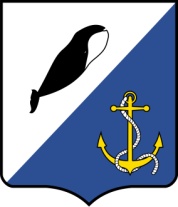 ГЛАВА АДМИНИСТРАЦИИПРОВИДЕНСКОГО ГОРОДСКОГО ОКРУГАРАСПОРЯЖЕНИЕНа основании распоряжения Губернатора Чукотского автономного округа от 3 апреля 2020 года №127-рг «О создании координационного центра по приему телефонных обращений граждан, связанных с угрозой распространения коронавирусной инфекции в Чукотском автономном округе»:1. Создать координационный центр по приему телефонных обращений граждан, связанных с угрозой распространения коронавирусной инфекции на территории Провиденского городского округа на базе единой дежурно-диспетчерской службы Провиденского городского округа муниципального казенного учреждения «Управление технического обеспечения и эксплуатации имущества, единая дежурно-диспетчерская служба и архив Провиденского городского округа» (МКУ «ТОЭИ, ЕДДС, и архив ПГО). 2. Для организации информационного взаимодействия руководителям предприятий, организаций, учреждений не зависимо от организационно-правовой формы и формы собственности, осуществляющим взаимодействие по «Системе – 112» с единой дежурно-диспетчерской службой по вопросам связанных с угрозой распространения коронавирусной инфекцией, предоставить в единую дежурно-диспетчерскую службу Провиденского городского округа МКУ «ТОЭИ, ЕДД и Архив ПГО» необходимую контактную информацию.3. Единой дежурно-диспетчерской службе Провиденского городского округа муниципального казенного учреждения «Управление технического обеспечения и эксплуатации имущества, единая дежурно-диспетчерская служба и архив Провиденского городского округа» в круглосуточном режиме осуществлять прием, обработку телефонных обращений граждан, организовывать взаимодействие с заинтересованными организациями и учреждениями.4. Обнародовать настоящее распоряжение в информационно-телекоммуникационной сети Интернет на официальном сайте Провиденского городского округа.5. Контроль за исполнением настоящего распоряжения возложить намуниципальное казенное учреждение «Управление технического обеспечения, единая дежурно-диспетчерская служба и архив Провиденского городского округа» (Зюбрицкая И.С.).Подготовил:                                                                      Н.Н. МацкевичСогласовано:                                                                     Е.А. КрасиковаРазослано: дело, ОВМР, ГО и ЧС, МКУ «Управление ТОЭИ, ЕДДС и архив ПГО»РЕГЛАМЕНТдействий оперативного дежурного Единой дежурно-диспетчерской службы Провиденского городского округа муниципального казенного учреждения «Управление технического обеспечения, единая дежурно-диспетчерская служба и архив Провиденского городского округа» На период действия ограничительных мер, в связи с угрозой распространения пандемии коронавируса на территории Провиденского городского округа оперативный дежурный единой диспетчерской службы выполняет следующие действия:1. При получении вызова от граждан по единому номеру «112», оперативный дежурный единой дежурно-диспетчерской службы принимает вызов, создает унифицированную карточку и перенаправляет ее в реагирующие службы (ДДС 01, 02, 03);2. При необходимости (при получении вызова от граждан, связанных с коронавирусом) оперативный дежурный осуществляет следующие действия:- создает конференцсвязь и соединяет вызываемого абонента с психологом, переводчиком;- консультирует сам, при необходимости предоставляет контактные телефоны для получения более подробной информации (Роспотребнадзор в Провиденском городском округе, филиал «Провиденская районная больница» ГБУЗ «Чукотская окружная больница», Провиденский районный филиал ГБУ «ЧОКЦСОН»);- в нерабочее время (с 21 до 08 часов) производит запись обращающихся граждан, с последующей передачей информации заинтересованным службам.Все поступающие звонки на единый номер «112» записываются автоматически, определяется номер телефона звонящего абонента (со стационарных телефонов определяется адрес места установки, номер дома, квартира).Оперативный дежурный единой дежурно-диспетчерской службы находится на круглосуточном дежурстве 24 часа, 7 дней в неделю. от 9 апреля 2020 г.№ 127п.г.т. ПровиденияО создании координационного центра по приему телефонных обращений граждан, связанных с угрозой распространения коронавирусной инфекции на территории Провиденского городского округа С.А. Шестопалов